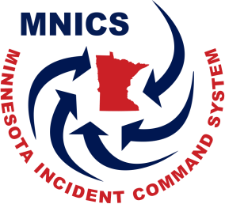 MNICS Working Team Charter (Template)Title (can be a title page)Date the charter is in effect (year format)Mission Statement:GoalsOrganization:MembershipWorking Team Representation/Voting MembersChair position rotationStructure:Responsibilities and DutiesOrganization ChartWorking Team Members	Chairperson	Vice-Chairperson	Past ChairpersonMeetingsAnnual Action ItemsEnding Statement similar to:“The Charter has been reviewed and agreed to by the MNICS Taskforce. The Charter will be reviewed every (3) years with the option to amend as needed.” ________________________________________________________________________________A signature line for the Chair, Working Team and 					Date________________________________________________________________________________A signature line for the Chair, MNICS Taskforce and 					Date